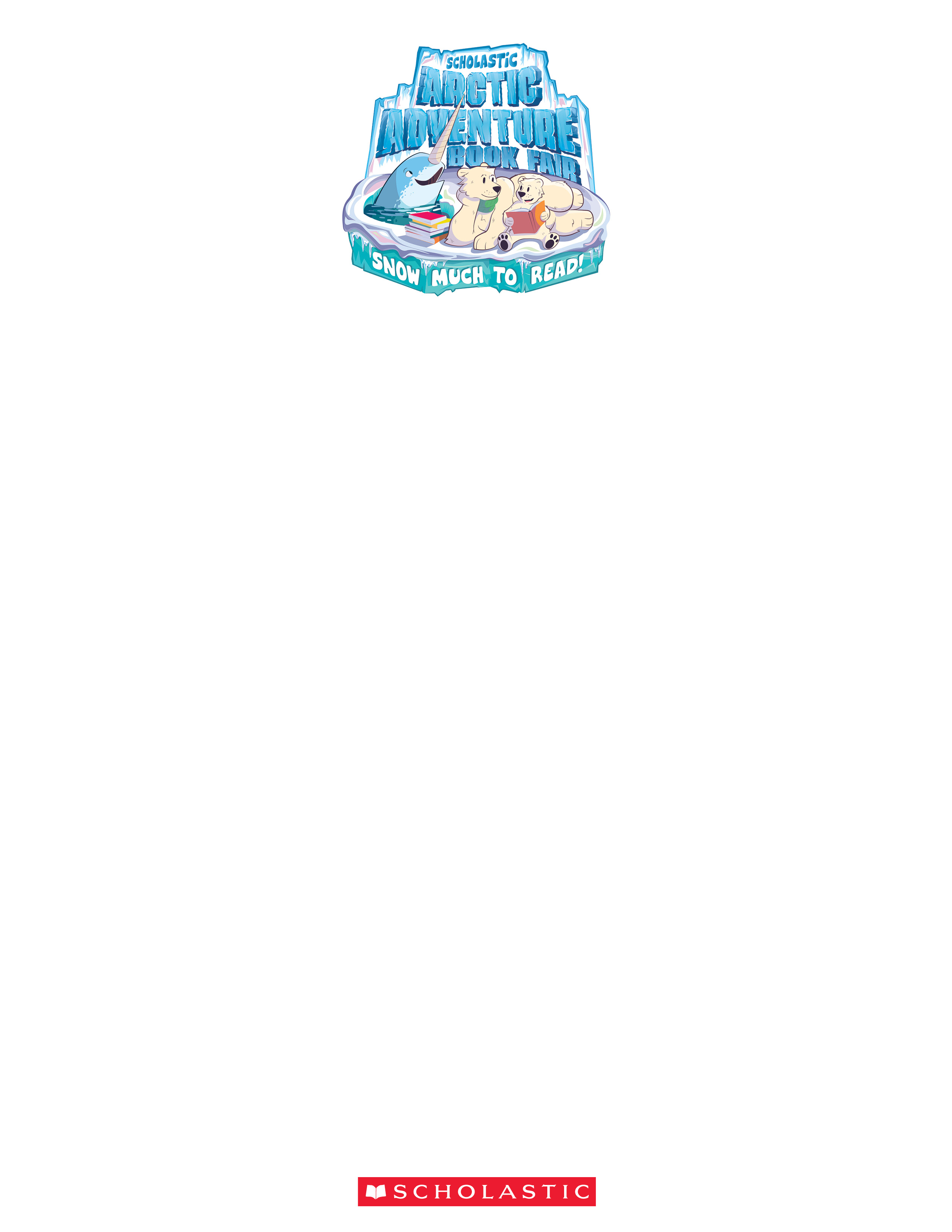 Dear Parents and Families,The Scholastic Book Fair will be at our school [Insert Date Here] and special Family Events are scheduled for [Insert Date Here].Our Book Fair theme for Fall 2019 is Arctic Adventure Book Fair, Snow Much to Read. A blizzard of books is headed your way next fall, venture deep into the ice-cold polar regions to the coolest reading expedition ever!  Please complete the form below by circling the areas that you are interested in volunteering. Thank you so much! Return the form to [Insert Contact Info Here]. Sincerely,[Insert Name Here]Book Fair ChairpersonSign me up to help at the Book Fair!Name 								    Telephone 					Email 										I have circled areas where I’d like to help: 		•  Advertising				•  Decorating		•  Setting up the Fair			•  Securing community sponsors		•  Serving refreshments		•  Helping shoppers at the Fair		•  Checkout				•  Packing up the Fair		•  [Insert Additional Info Here] 	•  Preparing food/baked goods